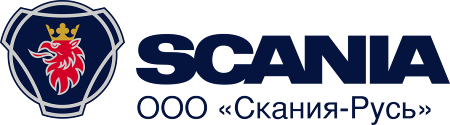 Дизельная электростанция DG 320 C (Scania) с ручным запускомгенераторная установка (ДГУ) промышленного (коммерческого) класса, обеспечивающая сверхнадежное электроснабжение объектов любой сложности – как в качестве основного, так и резервного источника энергии 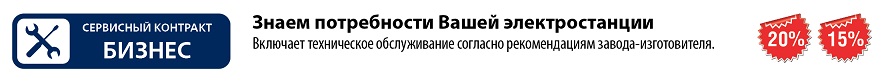 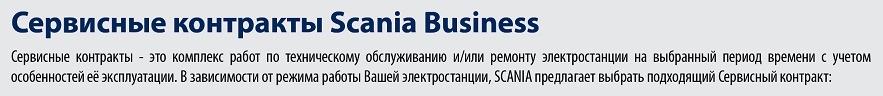 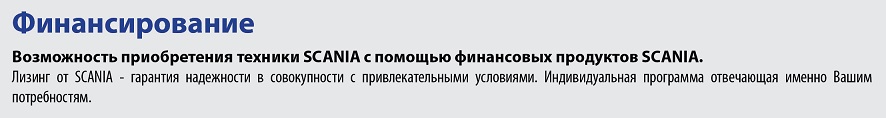                      Пульт управления ДЭС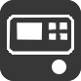 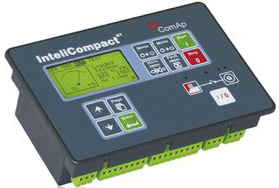 Пульт управления ДЭС на основе цифрового контроллера ComAp InteliLiteNT (Чехия ), обеспечивает удобное ручное / автоматическое управление, полный  контроль параметров и защиту систем дизельной электростанции.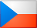                              ФУНКЦИИ И ПРЕИМУЩЕСТВАмногофункциональный ЖК-дисплей                     (8 строк информации, инфо-графика)полностью русифицированный интерфейсмембранные влагозащищенные кнопки - простое управление всеми функциями ДЭСзащита доступа с помощью паролянезависимый программируемый таймер –           для тестирования, поддержания готовности ДЭС автоматическая задержка отключения ДЭС        с регулируемым периодом охлаждения системный журнал событий на 119 сообщенийавтоматическая остановка ДЭСаварийная защита двигателя и генератораотдельная кнопка аварийного останова ДЭСсчетчик запусков / остановов ДЭСсчетчик наработки моточасовкласс защиты лицевой панели - IP 65 автомат защиты генератора (может быть расположен в пульте управления / отдельном силовом шкафе)     ДЭС в утепленном контейнере «Север» 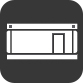 Блок-контейнер «Север» - утепленное технологическое помещение, надежно защищенное от осадков и доступа посторонних. Внутри размещается ДЭС со всем необходимым технологическим оборудованием            (АВР, шкаф общей шины, дополнительные топливные ёмкости до 3000 л, системы дозаправки, пожаротушения и пр.). Это идеальный вариант для эксплуатации дизельной электростанции (ДЭС) в российских условиях. 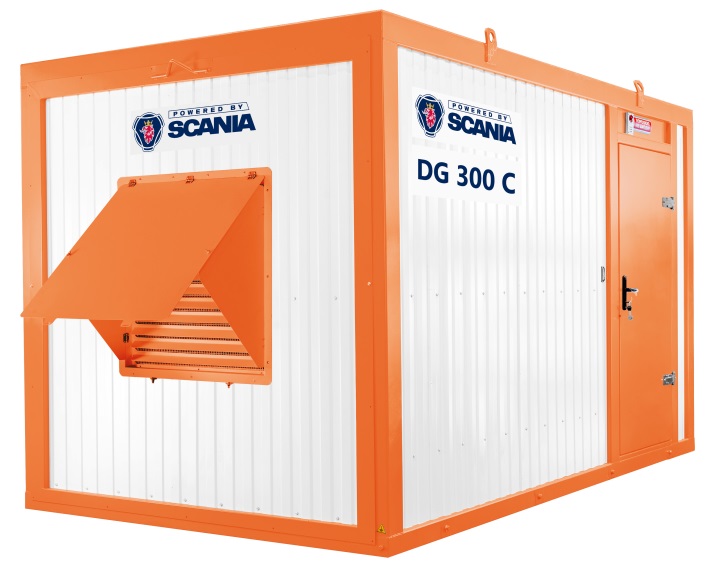 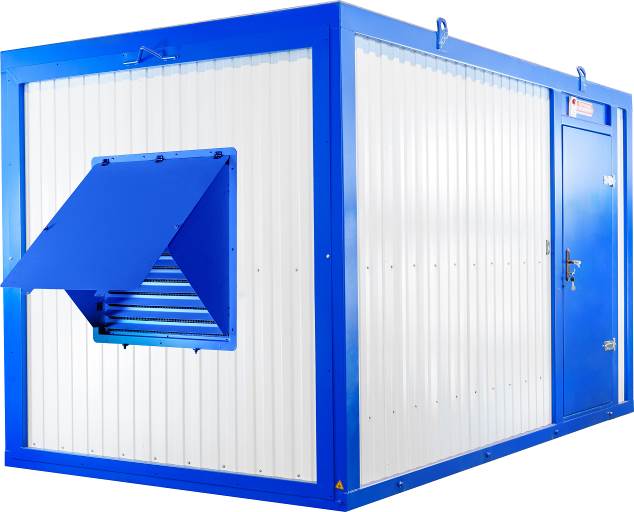         ТЕХНИЧЕСКИЕ ПРЕИМУЩЕСТВА:сверхпрочный сварной каркас из гнутого 4-мм стального профиля и дополнительные рёбра жёсткости (важное отличие от контейнеров из сэндвич-панелей) - контейнер действительно выдерживает нагрузку до 3Gвысококачественный утеплитель URSA из негорючей базальтовой ваты толщиной 100 мм, не осыпающийся при длительной эксплуатации, со слоем пароизоляциистойкая антикоррозийная покраска, обшивка - профлист из оцинкованной стали с ПВХ покрытиемантивандальные стальные решетки-жалюзи для защиты проемов приточно-отточной вентиляциибыстросъёмная торцевая стена для удобства монтажа / демонтажа, ремонта оборудования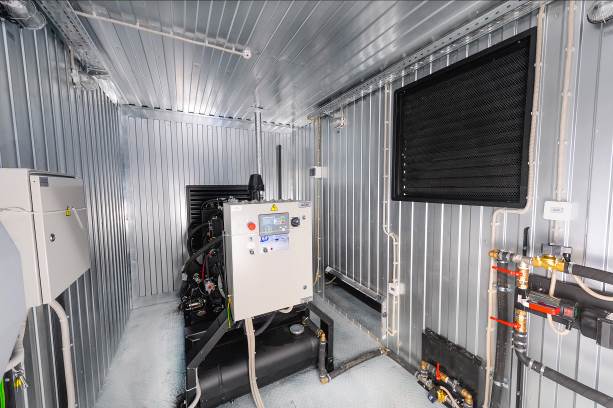 скрытая магистраль для укладки силовых кабелей в полу контейнера, электропроводка в подвесных металлических коробах и гофрированных ПВХ трубах«дыхательный» клапан - для отвода паров топлива из бака за пределы контейнера высокая степень огнестойкостигарантированный запуск и работа ДЭС  при - 50° С срок активной эксплуатации – 20 летЛучшая защита оборудованияПрочная, герметичная конструкция контейнера эффективно защищает ДЭС даже от экстремальных            погодных явлений и несанкционированного проникновения посторонних лиц.
Комфортная работа персоналаВнутри контейнера достаточно места для работы персонала с удобным доступом ко всем узлам и системам ДЭС. Проведение ТО и ремонта независимо от внешних погодных условий.  
Простой ввод в эксплуатацию Простое размещение на местности (без монтажа).Требуется только ровная площадка с твердым покрытием. Для начала работы ДЭС производится минимум пуско-наладочных операций. Шум - под контролем
Цельносварной каркас контейнера, двойная обшивка корпуса с заполнением всех полостей шумопоглощающим материалом толщиной 100 мм эффективно подавляют вибрации и снижают внешний уровень шума от работы ДЭС.  СТАНДАРТНАЯ КОМПЛЕКТАЦИЯ КОНТЕЙНЕРА «СЕВЕР»для электростанций с ручным запускомИзображения в настоящем коммерческом предложении служат для примерного представления внешнего вида товара и могут не точно отображать цвет, модель или конфигурацию соответствующего оборудования. Всегда руководствуйтесь прилагаемой спецификацией.Оборудование контейнера для ДЭС с ручным пуском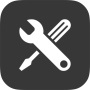 Оборудование контейнера для ДЭС с ручным пуском 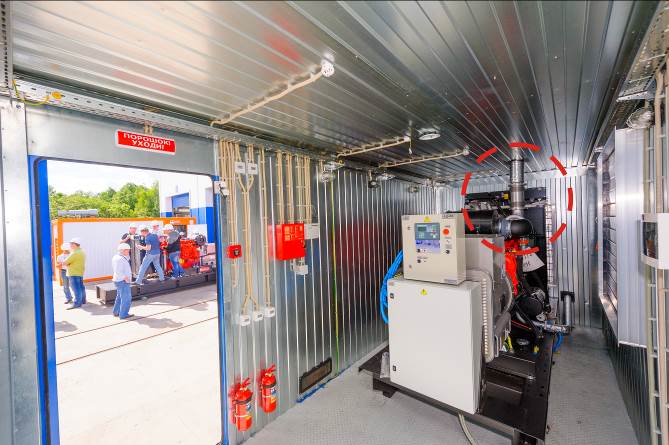 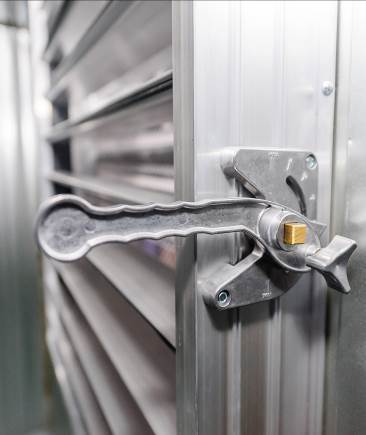 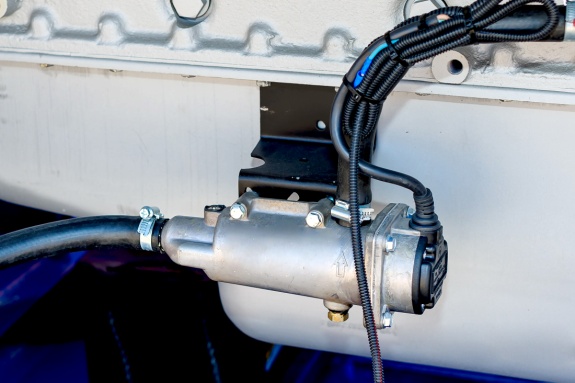 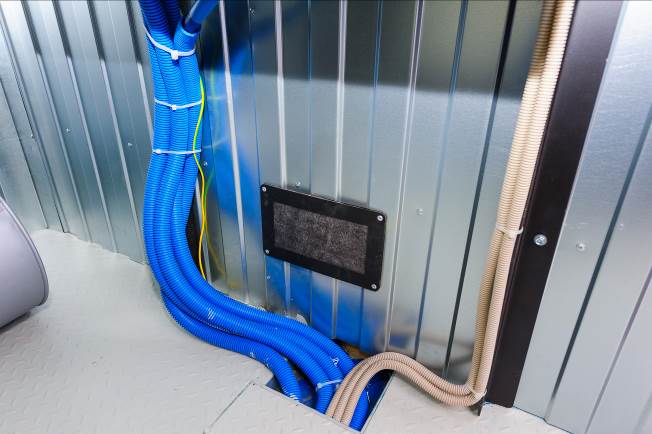 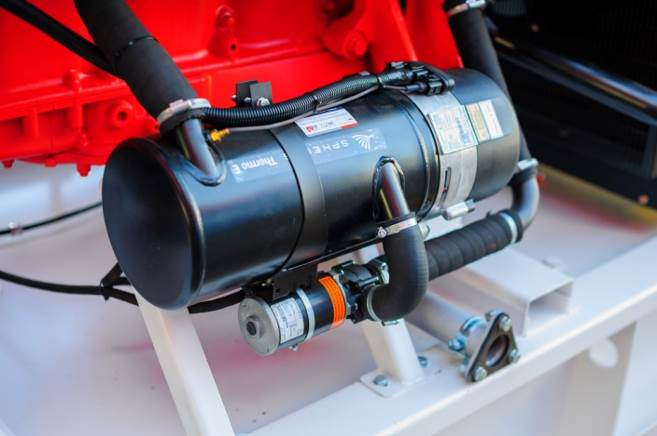 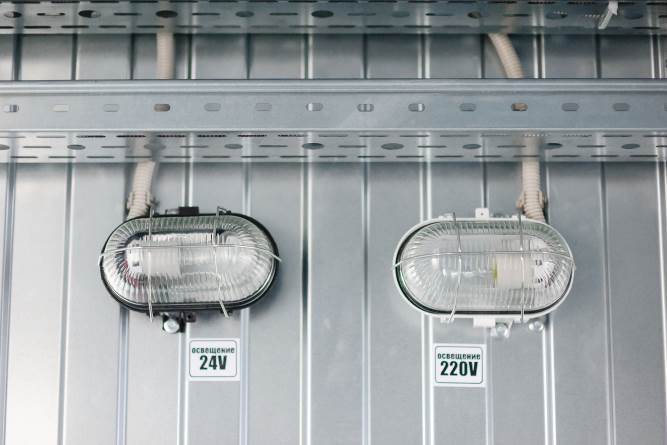 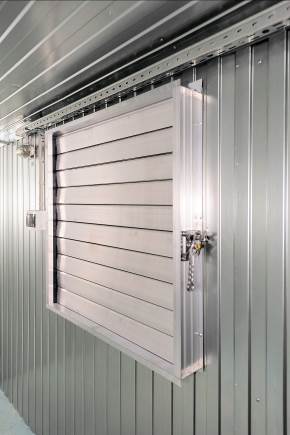 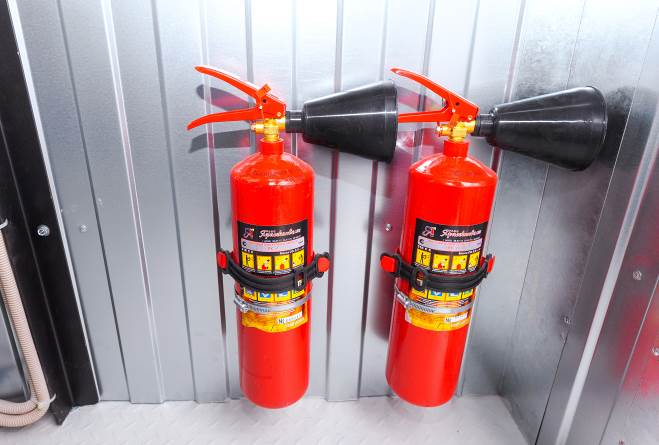 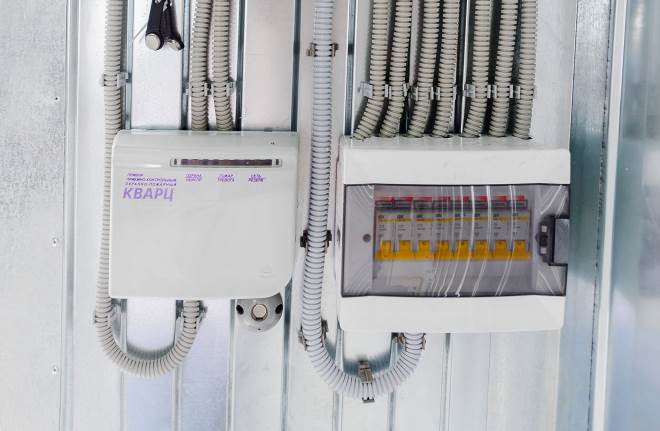 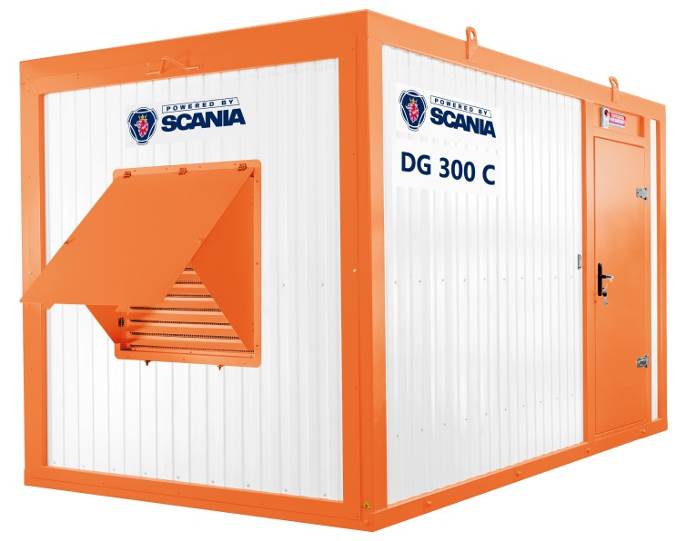 Основная мощность:320 кВт  /  400 кВАРезервная мощность:352 кВт  /  440 кВАДвигатель: Scania DC13 072A (365 kW)Синхронный генератор: Linz Electric Pro28L G/4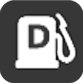 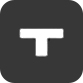 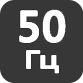 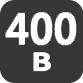 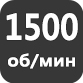 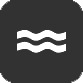 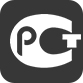 Дизельное топливоТрехфазный токЧастота тока 50 ГцНапряжение 400 ВЧастота вращения двигателяЖидкостное охлаждениеСертификация ГОСТ РХарактеристики двигателя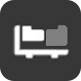 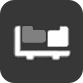  Характеристики генератора Конструкция блок-контейнера:Габариты (Д х Ш х В) 4000 х 2350 х 2630 ммМасса блок-контейнера вместе с ДЭС 6400 кгАккумуляторные батареи (АКБ) 2 x 190 А*чЦельносварной каркас из гнутого металлического профиля толщиной 4 ммУсиливающие ребра жёсткости в стенах контейнераПоперечные стальные балки в полу и потолке – из гнутого профиля толщиной 4 ммНастил пола – стальной рифленый лист 3 ммПлоская гидроизолированная крыша Наружная обшивка контейнера – профлист с ПВХ покрытиемВнутренняя обшивка контейнера – оцинкованный профлистУтепление стен, потолка, пола 100-мм негорючей базальтовой ватой, пароизоляция Съемная торцевая стена для удобства монтажа / демонтажа оборудованияСтальная утепленная дверьЗаливная горловина расходного бака ДЭС находится у входной двери в контейнер, что значительно упрощает заправку топливом«Дыхательный» клапан для отвода паров топлива из бака за пределы контейнераОбеспечена возможность верхней погрузкиРазмещение силовых и электрических кабелей:Специальная магистраль для силовых кабелей в полу контейнераУплотнительный резиновый клапан для ввода силовых кабелейПодвесные металлические лотки для электропроводки под потолком контейнераСистема вентиляции и климатическая система:Стальные жалюзийные решетки на проемах приточной и отточной вентиляции                       с открывающимися защитными козырьками-конвертами и защитной сеткойСистема газовыхлопа и глушение шума:Тепло- и виброизолированный трубопровод и компенсатор линейного расширенияПромышленный глушитель (-10 дБА) с искрогасителем (на крыше контейнера)Система освещения:Основное освещение внутри контейнера 4 х 220 ВРезервное освещение внутри контейнера 2 х 24 В, наружный светильник 1 х 24 ВВыключатели освещения, розетки (IEK)Щит собственных нужд блок-конетйнера: с дифференциальной защитой, модульными автоматическими выключателями, обеспечивающими распределение электроэнергии для питания и защиты систем контейнера (IEK)Силовой шкаф: с силовым автоматом защиты IEKПожарная сигнализация:Пожарная сигнализация на базе прибора Кварц со шлейфом тепловых датчиковПожаротушение с применением модуля порошкового пожаротушения «Тунгус» и устройства сигнального пускового УСП-101Огнетушители типа ОП – 2 шт.Свето-звуковой пожарный оповещатель снаружи контейнераЗаземление:Изолированная нейтраль с возможностью перекоммутации в глухозаземленную. На торцах контейнерf расположены точки для удобного внешнего подключения заземляющего устройстваПрилагаемая документация:Сертификат соответствия ГОСТ Р на контейнерСертификат соответствия контейнера II степени огнестойкости по СниП 21.01.97Декларация о соответствии требованиям Таможенного союза на ДЭС в контейнереАкт заводского испытания ДЭСДокументация на контейнер на русском языке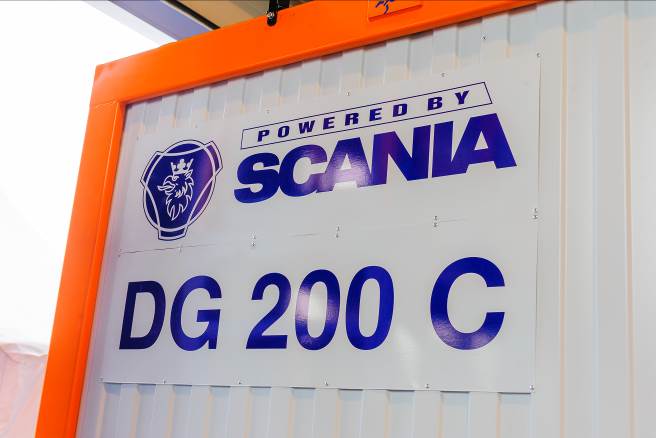 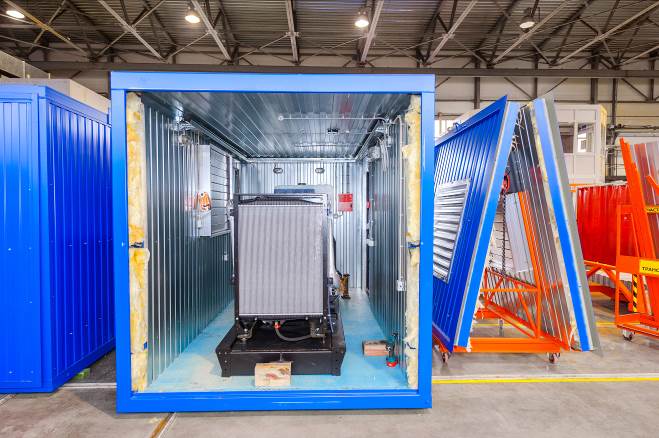 Снаружи несущий каркас обшивается профилированной  оцинкованной листовой сталью со стойким ПВХ покрытиемБыстросъёмная торцевая стена для удобства монтажа /           демонтажа оборудования, ремонта ДЭС 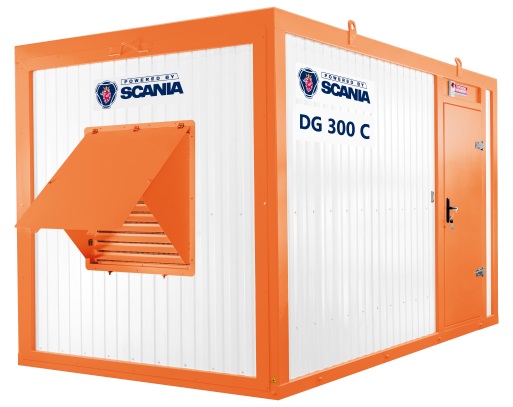 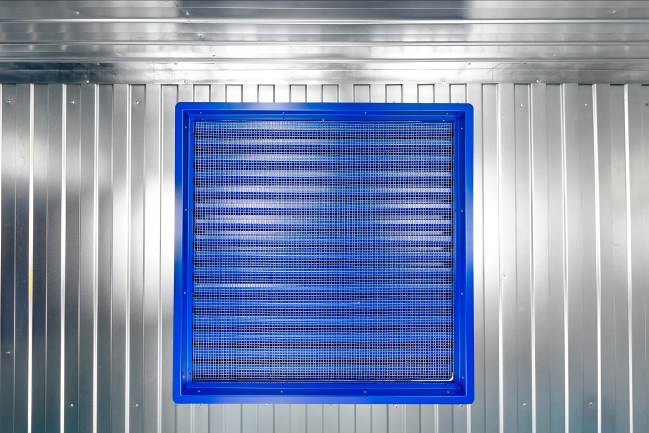 Снаружи на проемы вентиляции устанавливаются антивандальные жалюзийные решетки со складными козырьками типа «конверт»Изнутри проемы вентиляции защищены стальной сеткой, предотвращающей попадание посторонних предметов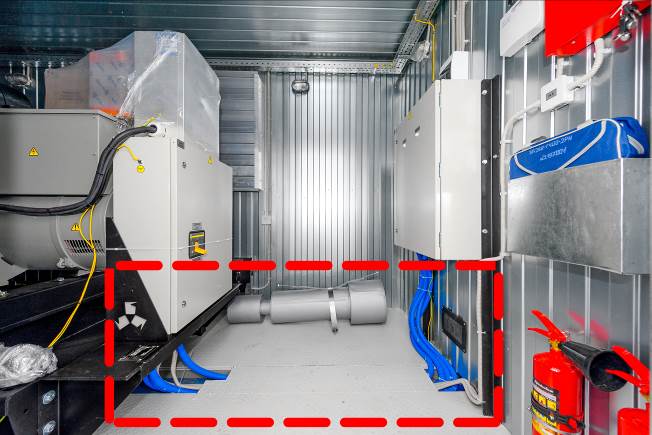 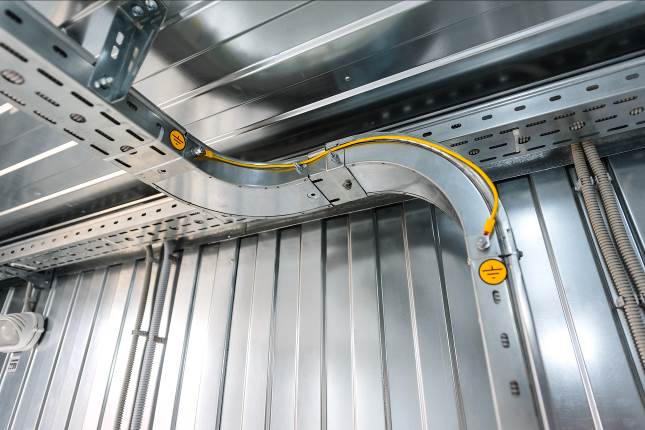 В полу контейнера расположена скрытая магистраль                             для прокладки силовых кабелей и прочей электроразводкиВерхняя разводка кабелей в гофрированных трубах - в подвесных металлических коробах (подвесные системы DKC, Италия)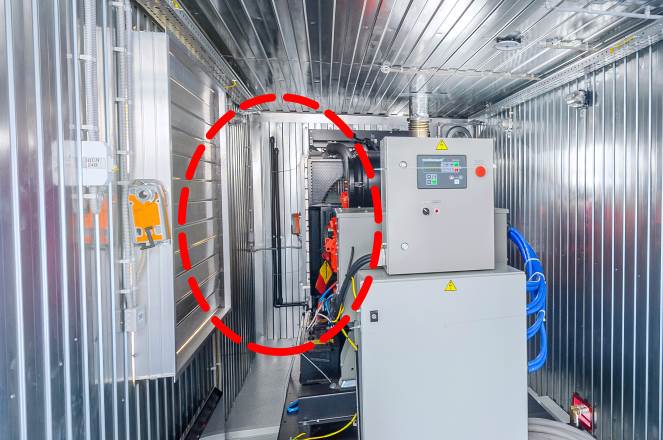 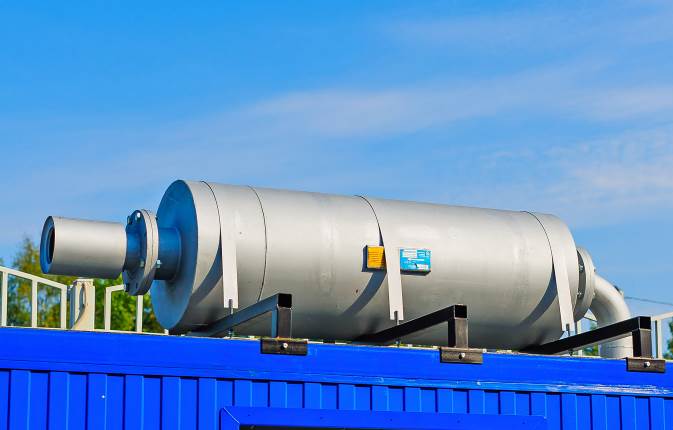 «Дыхательный» клапан для отвода паров топлива                                        из топливного бака за пределы контейнераПромышленный глушитель с искрогасителем на крыше контейнера